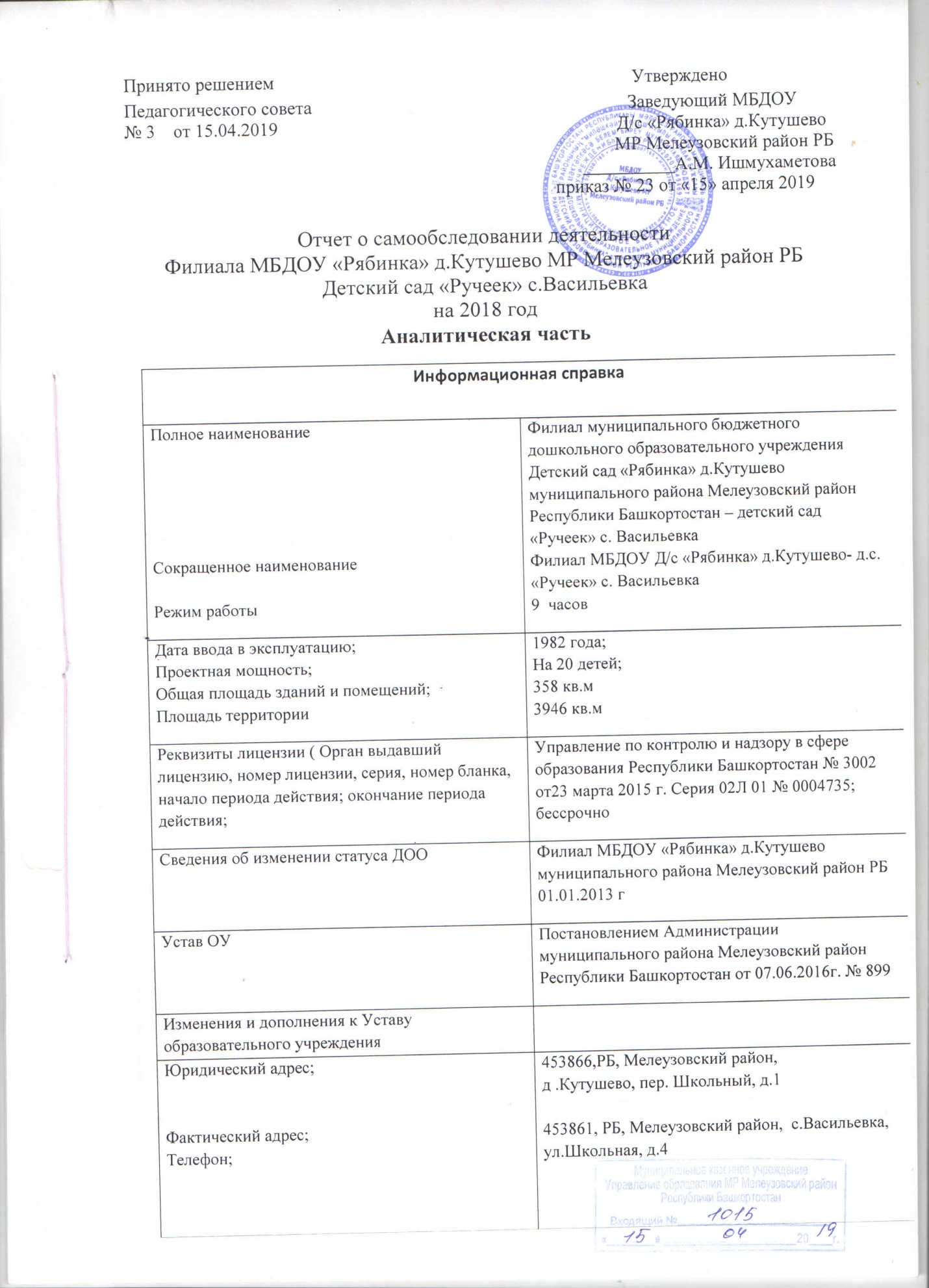 II. Показатели деятельности дошкольной образовательной организации, подлежащей самообследованию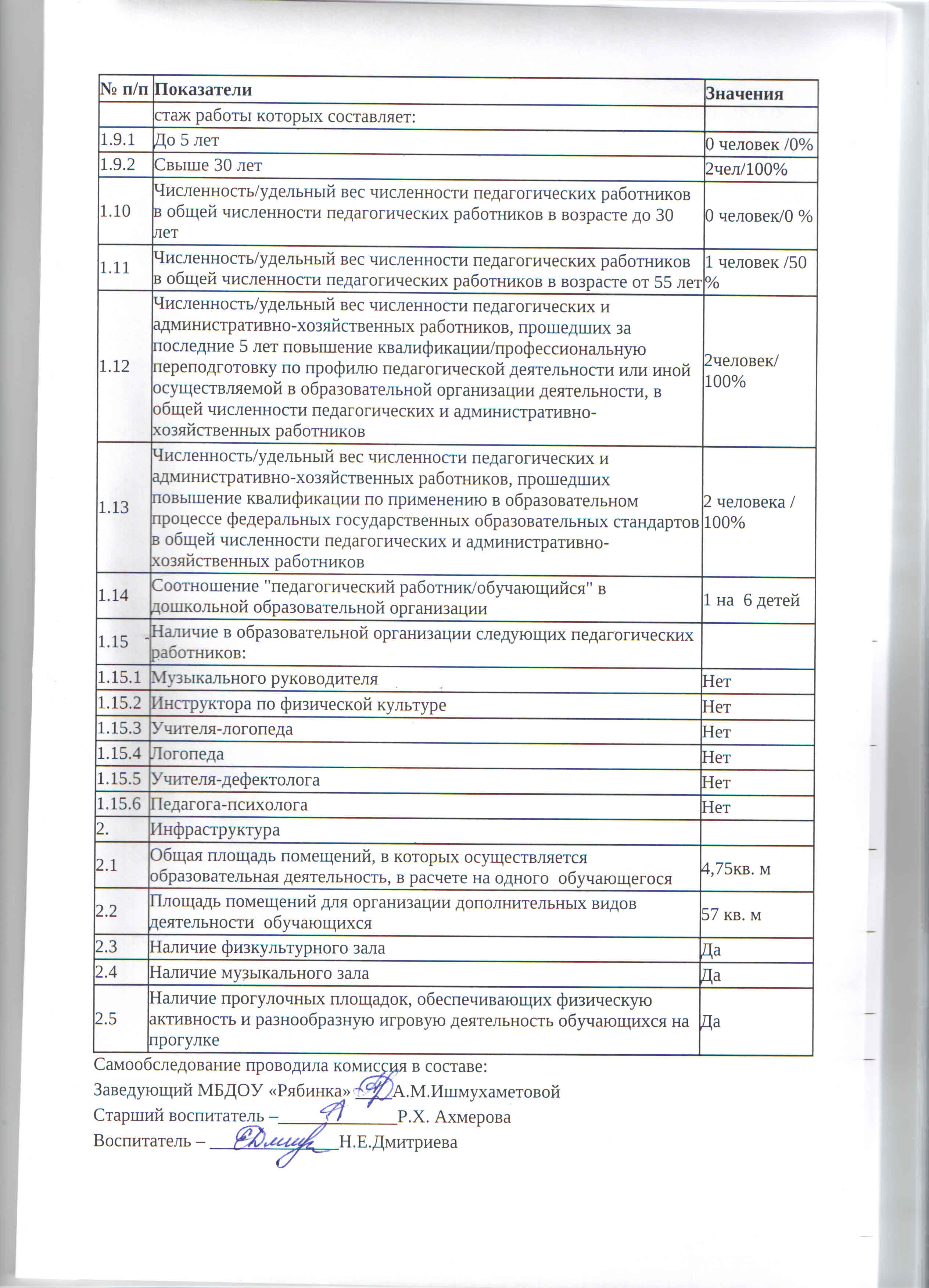 Е-mail:Электронная почта:Е-mail:Электронная почта:http:/ mdou_kutushevo@meleuzobr.rumdou_kutushevo@meleuzobr.ruhttp:/ mdou_kutushevo@meleuzobr.rumdou_kutushevo@meleuzobr.ruОбщая характеристика ДОООбщая характеристика ДОООбщая характеристика ДОООбщая характеристика ДООКоличество группКоличество группВ ДОО функционируют - 1 разновозрастная группа:В ДОО функционируют - 1 разновозрастная группа:Контингент воспитанниковКонтингент воспитанниковКонтингент воспитанниковКонтингент воспитанниковОбщая   численность воспитанников  на 31.12.2018Общая   численность воспитанников  на 31.12.201813 детей13 детейдо   3-х лет -  4 детей                                                                                с   3-х до 7 лет -9 детейСреди воспитанников: мальчиков —  7 (54%) девочек — 6 (46%)до   3-х лет -  4 детей                                                                                с   3-х до 7 лет -9 детейСреди воспитанников: мальчиков —  7 (54%) девочек — 6 (46%)Численность воспитанников по группамЧисленность воспитанников по группамВ  группе общеразвивающей направленности обучалось 13 детей. В  группе общеразвивающей направленности обучалось 13 детей. Сохранение   контингента воспитанниковСохранение   контингента воспитанниковЗа период с 1.01.2018 по 31.12.2018- Поступило 3- Выбыло -3В том числе:-   со сменой места жительства 3-   с переходом в школу 0За период с 1.01.2018 по 31.12.2018- Поступило 3- Выбыло -3В том числе:-   со сменой места жительства 3-   с переходом в школу 0Социальный состав семейСоциальный состав семейиз полных семей: 12 (92 %);из неполных семей – 1 (8 %)из многодетных семей – 2 (15 %);                                          опекуны – 0 (0 %)                                                                                                                               по образованию:                                                                      высшее — 0 (0 %)                                                                                  среднее профессиональное — 1(%)                                     по занятости:                                                                                            в бюджетной сфере -  2 (15%)                                                                             в коммерческой сфере — 0 (0%)                                                   по национальности                                                                    русские —13 (100%)                                                                         башкиры — 0(0 %)                                                                  другой национальности — 0 (0%)                                  Контингент воспитанников социально благополучный. Преобладают дети из русскоязычных и полных семей.из полных семей: 12 (92 %);из неполных семей – 1 (8 %)из многодетных семей – 2 (15 %);                                          опекуны – 0 (0 %)                                                                                                                               по образованию:                                                                      высшее — 0 (0 %)                                                                                  среднее профессиональное — 1(%)                                     по занятости:                                                                                            в бюджетной сфере -  2 (15%)                                                                             в коммерческой сфере — 0 (0%)                                                   по национальности                                                                    русские —13 (100%)                                                                         башкиры — 0(0 %)                                                                  другой национальности — 0 (0%)                                  Контингент воспитанников социально благополучный. Преобладают дети из русскоязычных и полных семей.Кадровое обеспечение образовательного процессаКадровое обеспечение образовательного процессаКадровое обеспечение образовательного процессаКадровое обеспечение образовательного процессаВсего педагоговпо должностямВсего педагоговпо должностямВ штате ДОО 2  педагога, в том числе:старший воспитатель — 1;воспитатель -1В штате ДОО 2  педагога, в том числе:старший воспитатель — 1;воспитатель -1Результаты аттестацииРезультаты аттестациипервая категория  - 0 (0%)первая категория  - 0 (0%)  Образование  Образованиесреднее профессиональное  —2 (100%).среднее профессиональное  —2 (100%).Педагогический стаж работыПедагогический стаж работы свыше 30 лет – 2 (100%) свыше 30 лет – 2 (100%)ВозрастВозрастот 40 до 55 лет - 1(50%)                                                                               от 55 лет -  1(50%)от 40 до 55 лет - 1(50%)                                                                               от 55 лет -  1(50%)Курсовая подготовка, повышение   квалификацииКурсовая подготовка, повышение   квалификацииКурсы   повышения квалификации  старший воспитатель в 2018  годуКурсы   повышения квалификации  старший воспитатель в 2018  годуНаградыНаградыСтарший воспитатель -Почетная   грамота Министерства образования РБ  1995 г;Старший воспитатель -Почетная   грамота Министерства образования РБ  1995 г;Материально-техническая база, учебно-методическое, библиотечно-информационное обеспечение образовательного процессаМатериально-техническая база, учебно-методическое, библиотечно-информационное обеспечение образовательного процессаМатериально-техническая база, учебно-методическое, библиотечно-информационное обеспечение образовательного процессаМатериально-техническая база, учебно-методическое, библиотечно-информационное обеспечение образовательного процессаМатериально-техническая база                                            Сведения   о наличии зданий и помещенийдля   организации образовательной деятельности (площадь (кв.м.).Материально-техническая база                                            Сведения   о наличии зданий и помещенийдля   организации образовательной деятельности (площадь (кв.м.).Материально-техническая база                                            Сведения   о наличии зданий и помещенийдля   организации образовательной деятельности (площадь (кв.м.).Площадь зданий  358 кв.м Площадь земельного участка 0,3946 кв.м (территория  огорожена металлическим забором). Участок оснащен стационарным игровым оборудованием, Количество   групповых, спален,   дополнительных   помещений для проведения занятий, студий, административных   и служебных   помещений.Количество   групповых, спален,   дополнительных   помещений для проведения занятий, студий, административных   и служебных   помещений.Количество   групповых, спален,   дополнительных   помещений для проведения занятий, студий, административных   и служебных   помещений. есть групповое помещение;  есть спальная комната; есть прогулочная площадка;   есть  физкультурный зал;  есть  кабинет заведующего;  есть прачечная;  есть  пищеблок;  есть  кладовые, Соблюдение   в группах гигиенических нормативов площади на одного воспитанникаСоблюдение   в группах гигиенических нормативов площади на одного воспитанникаСоблюдение   в группах гигиенических нормативов площади на одного воспитанника Площадь на одного ребенка по гигиеническим нормативам - 4,75 кв.мСведения   о помещениях, требующих ремонтаСведения   о помещениях, требующих ремонтаСведения   о помещениях, требующих ремонта Косметический ремонт  ДОУНаличие площади, позволяющей использовать новые формы дошкольного образования   с определенными группамиНаличие площади, позволяющей использовать новые формы дошкольного образования   с определенными группамиНаличие площади, позволяющей использовать новые формы дошкольного образования   с определенными группамиПлощадь ДОУ позволяет  реализовать  новые формы образования.Предметно-развивающая средаПредметно-развивающая средаПредметно-развивающая средаВ ДОО продолжается работа по   обогащению предметно-развивающей среды   с учётом требований ФГОСНаличие физкультурного и   музыкального заловНаличие физкультурного и   музыкального заловНаличие физкультурного и   музыкального залов имеетсяНаличие спортивной площадкиНаличие спортивной площадкиНаличие спортивной площадки имеетсяНаличие прогулочных площадок, обеспечивающих   физическую активность и разнообразную игровую деятельность детейНаличие прогулочных площадок, обеспечивающих   физическую активность и разнообразную игровую деятельность детейНаличие прогулочных площадок, обеспечивающих   физическую активность и разнообразную игровую деятельность детей имеетсяОснащение групп мебелью, игровым и дидактическим   материалом Оснащение групп мебелью, игровым и дидактическим   материалом Оснащение групп мебелью, игровым и дидактическим   материалом Группа продолжает  оснащаться   в   соответствии с ФГОССоответствие развивающей среды реализуемым в ДОО   программам, наличие условий для реализации приоритетных направлений   деятельностиСоответствие развивающей среды реализуемым в ДОО   программам, наличие условий для реализации приоритетных направлений   деятельностиСоответствие развивающей среды реализуемым в ДОО   программам, наличие условий для реализации приоритетных направлений   деятельностиРазвивающая среда   способствует всестороннему развитию воспитанниковДинамика изменений материально-технической базы за текущий  год (ремонт, благоустройство,   приобретение мебели, ТСО)Динамика изменений материально-технической базы за текущий  год (ремонт, благоустройство,   приобретение мебели, ТСО)Динамика изменений материально-технической базы за текущий  год (ремонт, благоустройство,   приобретение мебели, ТСО)Произведён   косметический ремонт; проведен ремонт отопления .Учебно-методическое, библиотечно-информа-ционное обеспечение образовательного процессаОбеспеченность программами и УМКУчебно-методическое, библиотечно-информа-ционное обеспечение образовательного процессаОбеспеченность программами и УМКУчебно-методическое, библиотечно-информа-ционное обеспечение образовательного процессаОбеспеченность программами и УМКДостаточно, в перспективе планируется приобретение УМК к реализуемой программе  в соответствии с ФГОСОснащённость методического кабинетаОснащённость методического кабинетаОснащённость методического кабинетаДостаточно пособий и методических рекомендаций.Наличие   рекомендаций по переходу на ФГОС дошкольного образованияНаличие   рекомендаций по переходу на ФГОС дошкольного образованияНаличие   рекомендаций по переходу на ФГОС дошкольного образованияИмеется план внедрения ФГОС, перечень нормативных документов, составлен   план повышения квалификации, аттестации педагогических работников, работает   творческая группаДетская художественная литератураДетская художественная литератураДетская художественная литератураИмеется библиотечный фонд детской литературыНаличие современной информационно-технической   базы (компьютеры, принтеры, мультимедийная установка, наличие   сайта ДОО)Наличие современной информационно-технической   базы (компьютеры, принтеры, мультимедийная установка, наличие   сайта ДОО)Наличие современной информационно-технической   базы (компьютеры, принтеры, мультимедийная установка, наличие   сайта ДОО)1   компьютеров, 1 принтеров, 1 ксерокс;                                        выход   в интернет – 1                                                             В перспективе планируется приобретение интерактивных досокСтруктура управления ДООСтруктура управления ДООСтруктура управления ДООСтруктура управления ДООУправление   ДОО строится на принципах единоначалия и самоуправления, обеспечивающих государственно-общественный характер   управления.Непосредственное управление ДОО осуществляет   заведующий ДОО.Управление   ДОО строится на принципах единоначалия и самоуправления, обеспечивающих государственно-общественный характер   управления.Непосредственное управление ДОО осуществляет   заведующий ДОО.Формы самоуправления:-   Общее собрание;                                                                                    -  Педагогический совет;                                                                         -  Родительское собрание;                                                                        -  Родительский комитет;                                                                        Формы самоуправления:-   Общее собрание;                                                                                    -  Педагогический совет;                                                                         -  Родительское собрание;                                                                        -  Родительский комитет;                                                                        Распределение административных   обязанностей   в   педагогическом коллективеРаспределение административных   обязанностей   в   педагогическом коллективеЗаведующий: общее руководство по оптимизации деятельности   управленческого   аппарата, регулирование и коррекция по всем направлениям   деятельности.Старший воспитатель: выделяет   ближайшие и перспективные   цели по развитию форм,   методов   и содержания УВП, их соответствию требованиям ФГОС, планирует организацию методической работы. Завхоз: осуществляет   хозяйственную и административную деятельностьЗаведующий: общее руководство по оптимизации деятельности   управленческого   аппарата, регулирование и коррекция по всем направлениям   деятельности.Старший воспитатель: выделяет   ближайшие и перспективные   цели по развитию форм,   методов   и содержания УВП, их соответствию требованиям ФГОС, планирует организацию методической работы. Завхоз: осуществляет   хозяйственную и административную деятельность Наличие локальных актов образовательного учреждения (В части содержания   образования, организации образовательного   процесса) Наличие локальных актов образовательного учреждения (В части содержания   образования, организации образовательного   процесса)- Коллективный договор (с приложениями);                                                         - Правила внутреннего трудового распорядка;                                             - Положение об Общем собрании;                                                           - Положение о педагогическом совете;                                                 - Положение о родительском  собрании;                                         - Положение о родительском комитете;                                            - другие локальные   акты,   необходимые в   части содержания образования, организации образовательного процесса.- Коллективный договор (с приложениями);                                                         - Правила внутреннего трудового распорядка;                                             - Положение об Общем собрании;                                                           - Положение о педагогическом совете;                                                 - Положение о родительском  собрании;                                         - Положение о родительском комитете;                                            - другие локальные   акты,   необходимые в   части содержания образования, организации образовательного процесса.Основные формы координации деятельности аппарата   управления ДОООсновные формы координации деятельности аппарата   управления ДООМКУ УО муниципального района Мелеузовский район Республики Башкортостан:   нормативно-правовое обеспечение, комплектование, материально-техническое   оснащение;                                                               ГАОУ ДПО ИРО РБ : аттестация педагогов, КПК                        МО педагогов: повышение   квалификации педагоговМКУ УО муниципального района Мелеузовский район Республики Башкортостан:   нормативно-правовое обеспечение, комплектование, материально-техническое   оснащение;                                                               ГАОУ ДПО ИРО РБ : аттестация педагогов, КПК                        МО педагогов: повышение   квалификации педагоговПерспективы в структурировании ДООПерспективы в структурировании ДОООбеспечение качества условий пребывания для воспитанников, а также соответствующей организации процесса обучения и воспитания согласно  ФГОС;                                                   Расширение спектра образовательных услуг с учётом запросов родителей.Обеспечение качества условий пребывания для воспитанников, а также соответствующей организации процесса обучения и воспитания согласно  ФГОС;                                                   Расширение спектра образовательных услуг с учётом запросов родителей.Обеспечение безопасностиОбеспечение безопасностиОбеспечение безопасностиОбеспечение безопасностиНаличие заключений санитарно-эпидемиологической   службы и государственной противопожарной службы на имеющиеся площадиСанитарно-эпидемиологическое заключение № 02.24.24.000.М.000115.06.14от   04.06.2014 г.МЧС России РБ Заключение № 24/13 от 20.10.2014г. Санитарно-эпидемиологическое заключение № 02.24.24.000.М.000115.06.14от   04.06.2014 г.МЧС России РБ Заключение № 24/13 от 20.10.2014г. Санитарно-эпидемиологическое заключение № 02.24.24.000.М.000115.06.14от   04.06.2014 г.МЧС России РБ Заключение № 24/13 от 20.10.2014г. Наличие средств безопасности                              Перспективы Территория освещенаДорожные знаки установленыАПС система «Стрелец-мониторинг»В наличии паспорт АТЗ Территория освещенаДорожные знаки установленыАПС система «Стрелец-мониторинг»В наличии паспорт АТЗ Территория освещенаДорожные знаки установленыАПС система «Стрелец-мониторинг»В наличии паспорт АТЗОрганизация питанияОрганизация питанияОрганизация питанияОрганизация питанияДокументацияДокументацияСертификат соответствия № РОСС RU.АЯ36.М32306, выданный ООО “Башкирский центр сертификации и экспертизы” сроком действия с20.04.2015г. по 19.04.2018 г. на услугу ПИТАНИЯ СТОЛОВОЙСборник технологических карт, рецептур блюд, кулинарных изделий для детского питания, ООО Фирма “Партнер”, г.Уфа, 2014г.Примерное 10-дневное меню для организации питания детей в возрасте от 1,5 до3 лет и от 3 до 7 лет, посещающих ДОО Технологические картыСертификат соответствия № РОСС RU.АЯ36.М32306, выданный ООО “Башкирский центр сертификации и экспертизы” сроком действия с20.04.2015г. по 19.04.2018 г. на услугу ПИТАНИЯ СТОЛОВОЙСборник технологических карт, рецептур блюд, кулинарных изделий для детского питания, ООО Фирма “Партнер”, г.Уфа, 2014г.Примерное 10-дневное меню для организации питания детей в возрасте от 1,5 до3 лет и от 3 до 7 лет, посещающих ДОО Технологические картыУсловия питанияУсловия питанияУчреждение оборудовано стандартным   пищеблоком.               Имеются кладовые для хранения продуктов питания. Пищеблок оснащен всем необходимым оборудованием и инвентарем.Учреждение оборудовано стандартным   пищеблоком.               Имеются кладовые для хранения продуктов питания. Пищеблок оснащен всем необходимым оборудованием и инвентарем.Организация питанияОрганизация питания В детском саду организовано 4-разовое питание на основе примерного 10-дневного меню, утвержденного заведующим ДОО. В меню представлены разнообразные блюда, исключены их повторы. Между завтраком и обедом дети получают соки или питьевую воду и фрукты. В ежедневный рацион питания включены фрукты и овощи.Стоимость питания определяет Учредитель.Детям обеспечено полноценное сбалансированное питание.1.01.2018 г по 30.06.18 договор с ООО «Аркаим» С 1.07.18 г. заключен договор на оказание услуг по организации горячего питания с ИП Бикташева В детском саду организовано 4-разовое питание на основе примерного 10-дневного меню, утвержденного заведующим ДОО. В меню представлены разнообразные блюда, исключены их повторы. Между завтраком и обедом дети получают соки или питьевую воду и фрукты. В ежедневный рацион питания включены фрукты и овощи.Стоимость питания определяет Учредитель.Детям обеспечено полноценное сбалансированное питание.1.01.2018 г по 30.06.18 договор с ООО «Аркаим» С 1.07.18 г. заключен договор на оказание услуг по организации горячего питания с ИП БикташеваСостояние здоровья обучающихся, меры по охране и укреплению здоровьяСостояние здоровья обучающихся, меры по охране и укреплению здоровьяСостояние здоровья обучающихся, меры по охране и укреплению здоровьяСостояние здоровья обучающихся, меры по охране и укреплению здоровьяМедицинское обслуживаниеМедицинское обслуживаниеМедицинское обслуживание и   лечебно-оздоровительная работа проводится   врачом-педиатром детской поликлиники ГБУЗ РБ Мелеузовская ЦРБ  1 раз в месяц.Сотрудники проходят ежегодные   медицинские осмотры в ГБУЗ РБ Мелеузовская ЦРБМедицинское обслуживание и   лечебно-оздоровительная работа проводится   врачом-педиатром детской поликлиники ГБУЗ РБ Мелеузовская ЦРБ  1 раз в месяц.Сотрудники проходят ежегодные   медицинские осмотры в ГБУЗ РБ Мелеузовская ЦРБДинамика состояния здоровья   обучающихся, снижение дней, пропущенных ребёнком по болезниДинамика состояния здоровья   обучающихся, снижение дней, пропущенных ребёнком по болезниОбщая заболеваемость за 2018 год составила  5 дней на 1 ребенка, в т. ч.: прпростудная –5 дн.; ининфекционная – 5 дн.  Анализ заболеваемости:Приведенные данные подтверждают результативность оздоровительной работы с детьми.                                         Проблемой остается заболеваемость детей после праздников и выходных, ее уровень по-прежнему достаточно высок.Общая заболеваемость за 2018 год составила  5 дней на 1 ребенка, в т. ч.: прпростудная –5 дн.; ининфекционная – 5 дн.  Анализ заболеваемости:Приведенные данные подтверждают результативность оздоровительной работы с детьми.                                         Проблемой остается заболеваемость детей после праздников и выходных, ее уровень по-прежнему достаточно высок. Система физкультурно-оздоровительной работыСоздание условий для двигательной активности детей Система физкультурно-оздоровительной работыСоздание условий для двигательной активности детейСоздание условий в группе (физкультурный уголок, мягкие модули, дорожки, пространство)                                             Спортивный зал, малые формы на прогулочных площадках                                                                                            Проведение занятий по подгруппам                                                       Индивидуальный режим пробуждения после снаСоздание условий в группе (физкультурный уголок, мягкие модули, дорожки, пространство)                                             Спортивный зал, малые формы на прогулочных площадках                                                                                            Проведение занятий по подгруппам                                                       Индивидуальный режим пробуждения после снаОрганизация двигательного режимаОрганизация двигательного режимаЗанятия:                                                                                                        - физкультурные;                                                                                           - музыкальные.                                                                              Физкультурно-оздоровительные мероприятия:                                     - утренняя гимнастика,                                                                        - физкультминутки;                                                                                  - подвижные игры и физические упражнения на прогулке;                      - гимнастика после дневного сна;                                                           - неделя здоровья;                                                                                    - самостоятельная двигательная деятельность детей в помещении и на прогулке                                                        Активный отдых:                                                                                       - досуги;                                                                                               - праздники;                                                                                      - прогулки                                             Занятия:                                                                                                        - физкультурные;                                                                                           - музыкальные.                                                                              Физкультурно-оздоровительные мероприятия:                                     - утренняя гимнастика,                                                                        - физкультминутки;                                                                                  - подвижные игры и физические упражнения на прогулке;                      - гимнастика после дневного сна;                                                           - неделя здоровья;                                                                                    - самостоятельная двигательная деятельность детей в помещении и на прогулке                                                        Активный отдых:                                                                                       - досуги;                                                                                               - праздники;                                                                                      - прогулки                                             Диагностика уровня физического развития и физической подготовленности детейДиагностика уровня физического развития и физической подготовленности детей2 раза в год2 раза в годОздоровительные мероприятияОздоровительные мероприятияСоблюдение режима дня                                                                      Прогулка 2 раза в день                                                                           Занятие на прогулке                                                                             Облегченная одежда в помещении                                                                      Соблюдение режима проветривания групп                                                                                        Работа по профилактике плоскостопия и коррекции нарушений осанки                                                               Зрительная гимнастика                                                                        Ингаляция чесночная по мере необходимости                                    Солнечные ванны                                                                               Воздушные ванны                                                                         Водное закаливаниеСоблюдение режима дня                                                                      Прогулка 2 раза в день                                                                           Занятие на прогулке                                                                             Облегченная одежда в помещении                                                                      Соблюдение режима проветривания групп                                                                                        Работа по профилактике плоскостопия и коррекции нарушений осанки                                                               Зрительная гимнастика                                                                        Ингаляция чесночная по мере необходимости                                    Солнечные ванны                                                                               Воздушные ванны                                                                         Водное закаливаниеМедико-санитарные мероприятияМедико-санитарные мероприятияМедико-педагогический контроль                                                     Наблюдение за состоянием здоровья и развитием детей     Плановые врачебные осмотры                                             Организация профилактических прививок                               Консультации для родителейМедико-педагогический контроль                                                     Наблюдение за состоянием здоровья и развитием детей     Плановые врачебные осмотры                                             Организация профилактических прививок                               Консультации для родителейАнализ образовательной деятельностиАнализ образовательной деятельностиАнализ образовательной деятельностиАнализ образовательной деятельностиОсновная   программаОсновная   программаОсновная   образовательная программа дошкольного образования– ОТ РОЖДЕНИЯ ДО ШКОЛЫ. Основная общеобразовательная программа дошкольного образования / Под ред. Н. Е. Вераксы, Т. С. Комаровой, М. А. Васильевой. - М.: МОЗАИКА-СИНТЕЗ, 2013.Основная   образовательная программа дошкольного образования– ОТ РОЖДЕНИЯ ДО ШКОЛЫ. Основная общеобразовательная программа дошкольного образования / Под ред. Н. Е. Вераксы, Т. С. Комаровой, М. А. Васильевой. - М.: МОЗАИКА-СИНТЕЗ, 2013.Дополнительные   программыДополнительные   программыО.В. Дыбина Ребёнок и окружающий мир. Программа и методические рекомендации. Для занятий с детьми 2-7 лет.М.: МОЗАИКА-СИНТЕЗ, 2012.«Основы безопасности детей дошкольного возраста» авт. Р.Б. Стеркина, О.Л. Князева, Н.Н. Авдеева.- М.:Издательство Просвещение, 2013Саулина Т.Ф. Три сигнала светофора. Ознакомление дошкольников с правиламидорожного движения. - М.:Мозаика-Синтез, 2005-2010.О.В. Дыбина Ребёнок и окружающий мир. Программа и методические рекомендации. Для занятий с детьми 2-7 лет.М.: МОЗАИКА-СИНТЕЗ, 2012.«Основы безопасности детей дошкольного возраста» авт. Р.Б. Стеркина, О.Л. Князева, Н.Н. Авдеева.- М.:Издательство Просвещение, 2013Саулина Т.Ф. Три сигнала светофора. Ознакомление дошкольников с правиламидорожного движения. - М.:Мозаика-Синтез, 2005-2010.Освоение программы воспитанникамиОсвоение программы воспитанникамиПреемственность программ детского сада и начальной   школыПреемственность программ детского сада и начальной   школыРеализуетсяРеализуетсяПоступление выпускников ДОО в школы   повышенного типаПоступление выпускников ДОО в школы   повышенного типа Из  0 выпускников:-   в общеобразовательные школы 0 (0 %); Из  0 выпускников:-   в общеобразовательные школы 0 (0 %);Участие воспитанников в конкурсах, фестивалях,   выставкахУчастие воспитанников в конкурсах, фестивалях,   выставкахМероприятия на базе ДООМероприятия на базе ДООМетодическое объединение для воспитателей малокомплектных ДОУ Методическое объединение для воспитателей малокомплектных ДОУ Взаимодействие с другими организациямиВзаимодействие с другими организациямиМКУ УО муниципального района Мелеузовский район Республики Башкортостан:Проведение приемки готовности к новому учебному году;  Организация экскурсий, проведение конкурсов; детско-родительские мероприятия; Организация спортивных соревнований;Диспансеризация; вакцинацияМКУ УО муниципального района Мелеузовский район Республики Башкортостан:Проведение приемки готовности к новому учебному году;  Организация экскурсий, проведение конкурсов; детско-родительские мероприятия; Организация спортивных соревнований;Диспансеризация; вакцинацияАнализ организации учебного процессаСодержание образовательной деятельностиАнализ организации учебного процессаСодержание образовательной деятельностиРегламентируется   образовательной программой дошкольного образования, программой развития ДОО  и годовым планом работы.Регламентируется   образовательной программой дошкольного образования, программой развития ДОО  и годовым планом работы.Принципы составления годового плана Принципы составления расписания НОДПринципы составления годового плана Принципы составления расписания НОДГодовой план   составлен на основе нормативно-правового обеспечения дошкольного образования,   с учётом приоритетов ДОО, а также анализа результативности образовательной деятельности за предыдущий   учебный год.Расписание   соответствует требованиям САНПиН 2.4.1.3049-13 от   29.05.2013г.;Обеспечивает смену характера деятельности воспитанников, учебной   перегрузки нет.Годовой план   составлен на основе нормативно-правового обеспечения дошкольного образования,   с учётом приоритетов ДОО, а также анализа результативности образовательной деятельности за предыдущий   учебный год.Расписание   соответствует требованиям САНПиН 2.4.1.3049-13 от   29.05.2013г.;Обеспечивает смену характера деятельности воспитанников, учебной   перегрузки нет.Обеспечение   психологической и коррекционной поддержки (наличие психологической   службы, логопедической службы, дефектологической службы)Обеспечение   психологической и коррекционной поддержки (наличие психологической   службы, логопедической службы, дефектологической службы)Для малокомплектных ДОУ нет Обеспечения   психологической и коррекционной поддержки (наличие психологической   службы, логопедической службы, дефектологической службы)Для малокомплектных ДОУ нет Обеспечения   психологической и коррекционной поддержки (наличие психологической   службы, логопедической службы, дефектологической службы)Финансовое обеспечение ДООФинансовое обеспечение ДООФинансовое обеспечение ДООФинансовое обеспечение ДООБюджетное и внебюджетное финансированиеБюджетное и внебюджетное финансированиеДОО финансируется из бюджетных средств (бюджетное финансирование) муниципального района   и средств, поступающих от оплаты родителей за детский сад,  пожертвований юридических и частных лиц (внебюджетное финансирование).Финансирование из бюджета идёт только на социально защищённые статьи: заработную плату, коммунальные и договорные услуги, питание детей.Поступление внебюджетных средств позволило на протяжении года развивать материально-техническую базу и обеспечивать развитие ДОО.ДОО финансируется из бюджетных средств (бюджетное финансирование) муниципального района   и средств, поступающих от оплаты родителей за детский сад,  пожертвований юридических и частных лиц (внебюджетное финансирование).Финансирование из бюджета идёт только на социально защищённые статьи: заработную плату, коммунальные и договорные услуги, питание детей.Поступление внебюджетных средств позволило на протяжении года развивать материально-техническую базу и обеспечивать развитие ДОО.Удовлетворенность родителейУдовлетворенность родителейУдовлетворенность родителейУдовлетворенность родителейСоответствие показателей развития детей ожиданиям   родителейСоответствие уровня оказания   образовательных услуг ожиданиям родителей Соответствие показателей развития детей ожиданиям   родителейСоответствие уровня оказания   образовательных услуг ожиданиям родителей - удовлетворены успехами своего ребенка в ДОО – 100 %;                         - не вполне удовлетворены успехами своего   ребенка – 0 %;               - не   удовлетворены успехами своего ребенка – 0 %;- доля   родителей, полагающих уровень образовательных услуг высоким – 0 %;                                                                                        - доля   родителей, полагающих уровень образовательных услуг средним – 100 %;                                                                                            - доля   родителей, полагающих уровень образовательных услуг низким – 0 %;- удовлетворены успехами своего ребенка в ДОО – 100 %;                         - не вполне удовлетворены успехами своего   ребенка – 0 %;               - не   удовлетворены успехами своего ребенка – 0 %;- доля   родителей, полагающих уровень образовательных услуг высоким – 0 %;                                                                                        - доля   родителей, полагающих уровень образовательных услуг средним – 100 %;                                                                                            - доля   родителей, полагающих уровень образовательных услуг низким – 0 %;Перспективы деятельности ДООПерспективы деятельности ДООПерспективы деятельности ДООПерспективы деятельности ДООРеализация ФГОСРеализация ФГОСПриведение в соответствие с  требованиями ФГОС предметно-развивающей среды в группахПриведение в соответствие с  требованиями ФГОС предметно-развивающей среды в группахСовершенствование системы работы по укреплению здоровья детей и  формированию здорового образа жизниСовершенствование системы работы по укреплению здоровья детей и  формированию здорового образа жизниВнедрение оздоровительных программ и технологий в воспитательно-образовательный процесс;Расширение валеологической среды  в ДОУ;Организация методической работы по повышению профессиональной компетентности педагогов в вопросах воспитания валеологической культуры дошкольников;Организация мероприятий психолого-педагогической поддержки детей и семьиВнедрение оздоровительных программ и технологий в воспитательно-образовательный процесс;Расширение валеологической среды  в ДОУ;Организация методической работы по повышению профессиональной компетентности педагогов в вопросах воспитания валеологической культуры дошкольников;Организация мероприятий психолого-педагогической поддержки детей и семьиПовышение  квалификации  педагогических работников ДОУПовышение  квалификации  педагогических работников ДОУОрганизация постоянно действующих семинаров для педагогов по актуальным вопросам воспитания и развития дошкольников;                                                                             Дальнейшее внедрение информационно-коммуникационных технологий в воспитательно-образовательную и методическую работу ДОО;Реализация в ДОО дополнительных образовательных услугОрганизация постоянно действующих семинаров для педагогов по актуальным вопросам воспитания и развития дошкольников;                                                                             Дальнейшее внедрение информационно-коммуникационных технологий в воспитательно-образовательную и методическую работу ДОО;Реализация в ДОО дополнительных образовательных услугПродолжить работу по стабилизации единого образовательного пространства ДОО в методическом обеспечении и использовании программыПродолжить работу по стабилизации единого образовательного пространства ДОО в методическом обеспечении и использовании программы№ п/пПоказателиЗначения1.Образовательная деятельность1.1Общая численность обучающихся, осваивающих образовательную программу дошкольного образования, в том числе:1.1.1В режиме полного дня (9 часов) 13 человек1.1.2В режиме кратковременного пребывания (3 - 5 часов)0 человек1.1.3В семейной дошкольной группе  0   человек1.1.4В форме семейного образования с психолого-педагогическим сопровождением на базе дошкольной образовательной организации    0 человек1.2Общая численность обучающихся в возрасте до 3 лет      4 человек1.3Общая численность обучающихся в возрасте от 3 до 8 лет       9человек1.4Численность/удельный вес численности обучающихся в общей численности обучающихся, получающих услуги присмотра и ухода:  13чел/100%1.4.1В режиме полного дня (9 часов)13чел/100%1.4.2В режиме продленного дня (12 - 14 часов)  0 чел / 0%1.4.3В режиме круглосуточного пребывания0 чел / 0%1.5Численность/удельный вес численности воспитанников с ограниченными возможностями здоровья в общей численности обучающихся, получающих услуги:0 чел / 0%1.5.1По коррекции недостатков в физическом и (или) психическом развитии0 чел / 0%1.5.2По освоению образовательной программы дошкольного образования0 чел / 0%1.5.3По присмотру и уходу0 чел / 0%1.6Средний показатель пропущенных дней при посещении дошкольной образовательной организации по болезни на одного обучающегося7  дней1.7Общая численность педагогических работников, в том числе:_2_ человек1.7.1Численность/удельный вес численности педагогических работников, имеющих высшее образование0 / 0 %1.7.2Численность/удельный вес численности педагогических работников, имеющих высшее образование педагогической направленности (профиля)0 человек / 0%1.7.3Численность/удельный вес численности педагогических работников, имеющих среднее профессиональное образование2человек /100%1.7.4Численность/удельный вес численности педагогических работников, имеющих среднее профессиональное образование педагогической направленности (профиля)1человек /50%1.8Численность/удельный вес численности педагогических работников, которым по результатам аттестации присвоена квалификационная категория, в общей численности педагогических работников, в том числе:0человек /0%1.8.1Высшая 0человек/0 %1.8.2Первая0человек/0%1.9Численность/удельный вес численности педагогических работников в общей численности педагогических работников, педагогический 